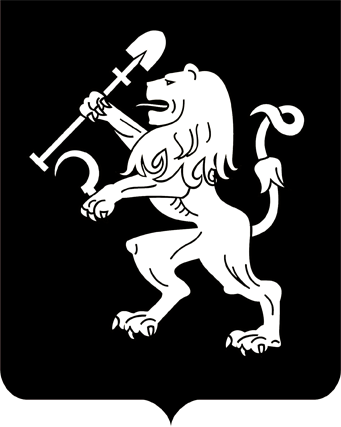 АДМИНИСТРАЦИЯ ГОРОДА КРАСНОЯРСКАПОСТАНОВЛЕНИЕО внесении изменений в постановление администрации города от 15.11.2016 № 665В целях повышения эффективности бюджетных расходов и организации процесса бюджетного планирования, в соответствии с частью 5 статьи 19 Федерального закона от 05.04.2013 № 44-ФЗ «О контрактной системе в сфере закупок товаров, работ, услуг для обеспечения государственных и муниципальных нужд», постановлениями администрации города от 12.11.2015 № 707 «Об утверждении Требований к порядку разработки и принятия муниципальных правовых актов администрации города о нормировании в сфере закупок для обеспечения муниципальных нужд и нужд заказчиков города Красноярска, содержанию указанных актов и обеспечению их исполнения», от 29.02.2016 № 110                «Об утверждении Правил определения нормативных затрат на обеспечение функций органов администрации города Красноярска и подведомственных им муниципальных казенных учреждений города Красноярска, а также муниципальных органов города Красноярска», руко-водствуясь статьями 41, 58, 59 Устава города Красноярска, ПОСТАНОВЛЯЮ:1. Внести в приложение к постановлению администрации города от 15.11.2016 № 665 «Об утверждении Нормативных затрат на обеспечение функций администрации города Красноярска и подведомственных ей муниципальных казенных учреждений «Центр обеспечения мероприятий гражданской обороны, чрезвычайных ситуаций и пожарной безопасности города Красноярска», «Красноярский городской архив», «Центр предоставления мер социальной поддержки жителям города Красноярска», «Административно-хозяйственная служба» (далее – Нормативные затраты) следующие изменения:1) пункт 4.1.1.6 изложить в следующей редакции:«4.1.1.6. Нормативные затраты на приобретение прочих товаров, работ, услуг в рамках услуг общедоступной почтовой связи (Зпрочпс) определяются по формуле:Зпрочпс = Qпрочпс x Pпрочпс,где:Qпрочпс – количество товаров, работ, услуг в рамках услуг общедоступной почтовой связи, при этом количество приобретаемых товаров, работ, услуг зависит от задач, решаемых администрацией города Красноярска и МКУ. При этом приобретение осуществляется в пределах доведенных лимитов бюджетных обязательств на обеспечение функций администрации города Красноярска;Pпрочпс – цена одной единицы товаров, работ, услуг в рамках услуг общедоступной почтовой связи.Нормативы определены пунктами 56, 255, 417, 541, 635, 641.1 приложения к настоящим Нормативным затратам.»;2) пункт 4.7.8 изложить в следующей редакции:«4.7.8. Затраты на приобретение прочих работ, услуг, не отнесенных к перечисленным выше затратам, определяются по формуле:Зпроч = Змедос + Зобн + Зис + Зоп + Зиз + Зсув + Знот ++ Зрейт + Зпиэ + Зидпп + Зидппго + Зуд + Зтаб + Зок + Зрт ++ Зцп + Зпм + Згосп + Зжал + Зпс + Зпогод + Зпоб + Зг ++ Зсвед + Здомен + Зпрмс + Зат + Зздб + Зуав ++ Зринз + Зипм + Зпскпз + Зиу,где:Змедос – затраты на проведение медицинского осмотра технического персонала и работников МКУ;Зобн – затраты на обнародование (опубликование) информации               о деятельности органов местного самоуправления г. Красноярска                  в средствах массовой информации и размещение в сети Интернет;Зис – нормативные затраты на оплату услуг по подготовке и проведению социологических исследований;Зоп – затраты на организацию и проведение официального приема Главой города;Зиз – нормативные затраты на изготовление (приобретение) наградных изделий;Зсув – нормативные затраты на изготовление (приобретение) сувенирной или поздравительной продукции;Знот – нормативные затраты на нотариальные услуги;Зрейт – нормативные затраты на оказание услуг по подтверждению международного и национального кредитных рейтингов города Красноярска по международной и национальной шкале и наблюдению за ними;Зпиэ – нормативные затраты на приобретение периодических электронных изданий;Зидпп – нормативные затраты на изготовление и доставку полиграфической продукции;Зидппго – нормативные затраты на изготовление и доставку полиграфической продукции по вопросам гражданской обороны, чрезвычайным ситуациям и пожарной безопасности;Зуд – нормативные затраты на изготовление удостоверений;Зтаб – нормативные затраты на изготовление вывесок, табличек, указателей;Зок – нормативные затраты на услуги по вооруженному сопровождению и охране кассира администрации города Красноярска с денежными средствами;Зрт – нормативные затраты на приобретение ритуальных товаров;Зцп – нормативные затраты на приобретение цветочной продукции;Зпм – нормативные затраты на оказание услуг по организации питания при проведении мероприятий протокольного характера и других официальных мероприятий;Згосп – нормативные затраты на оплату государственной пошлины в суд;Зжал – нормативные затраты на приобретение жалюзи (рулонных штор);Зпс – нормативные затраты на приобретение посуды;Зпогод – нормативные затраты на услуги по обработке и предоставлению специализированной гидрометеорологической информации;Зпоб – нормативные затраты на приобретение продукции для озеленения и благоустройства;Зг – нормативные затраты на техническое обслуживание и поверку цифровых термогигрометров;Зсвед – нормативные затраты на специальную проверку и исследование технических средств для работы со сведениями, составляющими государственную тайну;Здомен – нормативные затраты на оказание услуг по продлению доменного имени;Зпрмс – нормативные затраты на услуги по проведению предварительного медицинского осмотра;Зат – нормативные затраты на аттестацию автоматизированного рабочего места, предназначенного для подключения к ФИС ФРДО;Зздб – затраты на работы по замене дверных блоков;Зуав – нормативные затраты на услуги автовышки;Зринз – нормативные затраты на выполнение работ по изготовлению нагрудных знаков;Зипм – нормативные затраты на изготовление (приобретение) медалей;Зпскпз – нормативные затраты на оказание услуг по публикации списков кандидатов в присяжные заседатели в газете «Городские новости»;Зиу – нормативные затраты на приобретение информационных услуг.»;3) дополнить пунктом 4.7.8.40 следующего содержания:«4.7.8.40. Нормативные затраты на приобретение информационных услуг (Зиу) определяются по формуле:где:Qiдг – количество экземпляров периодического издания для доставки пенсионерам, инвалидам, малоимущим гражданам города Красноярска;Piдг – цена доставки одного экземпляра периодического издания для доставки пенсионерам, инвалидам, малоимущим гражданам города Красноярска.Нормативы определены пунктом 636 приложения к настоящим Нормативным затратам.»;4) пункт 636 приложения к Нормативным затратам изложить               в следующей редакции: «636. Нормативы на приобретение информационных услуг2. Настоящее постановление опубликовать в газете «Городские новости» и разместить на официальном сайте администрации города.Глава города								        С.В. Еремин13.07.2021№ 519№ п/пНаименованиеЕдиница измеренияКоличество в год, не более1Оказание услуг по доставке номеров газеты «Городские новости» пенсионерам, инвалидам, малоимущим гражданам города Красноярскаэкземпляр1 944 000»